 … on Wednesday, March , President Chris promptly opened the meeting at 7:10 a.m.  our Family of Rotary Rotarian, was absent this morning, so Dana Wozniak stepped in and led us in the Pledge.  presented a very meaningful and thankful invocation. President Chris, being on top of things, then jumped right in and introduced our very efficient Secretary, Randy Stutz, who introduced guest speaker, and other guests. President’s Announcements: President Chris welcomed everyone to our meeting this morning.Other Announcements:Roger is asking for help to do RYLA interviews. Call him if you’re interested.Ryan announced the upcoming Golf Tournament on June 24th. Get your teams lined up and talk to Ryan to make your reservations. Melissa reminded us to get your Roast Silent Auction in to her. Our program this morning was a very informative presentation Sarah Hood who talked about the Denver Rescue Mission., our Sgt. at Arms this week, made some sizable extractions from the few, but very energetic, Rotarians who attended the meeting. Don’t forget, you can makeup missed meetings at any of the Rotary Clubs in our area.  Get the app, Rotary Club Locator, for your smart phone. You will find clubs you can attend located all over the world.was extolled by President Chris who thanked him for being an important member of the 7:10 Rotary Club and was admonished for missing so many meetings. His prolific profile as the Family of Rotary Rotarian can be found on the front page of the Bemis award winning, Frameable, Ineluctable, EarlyWord newsletter which was profusely available on all of the tables in its elegant 11x17" format. It can also be found on the 7:10 web site at: www.westminster710rotary.org/newsletter.cfm. had a Thought for the Day. We closed the meeting 10 minutes early with a rousing rending of The Four Way Test. Yours in Rotary Service, 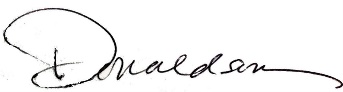 Loren, 7:10 Missed the Meeting EditorWestminster7:10 Rotary Club